	KRISZTADELFIÁN BIBLIA MISSZIÓ  - ALAPVETÖ  BIBLIAI  IGAZSÁGOK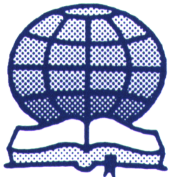 SZENVEDÉS  - MIÉRT TŰRI EL ISTEN?Kiindulásként tisztában kell lennünk azzal, hogy Isten soha nem múló szeretettel közeledik az emberiség világához.

 ”Mert úgy szerette Isten a világot, hogy egyszülött Fiát adta, hogy aki hisz őbenne, el ne vesszen, hanem örök élete legyen” (János 3:16).

Az emberiség megváltása Jézus Krisztus szenvedése által vált lehetővé és csak általa lehet megbékélnünk Istennel.
 
1. MILYEN SZEREPE VAN AZ EMBERNEK A SZENVEDÉS ELŐIDÉZÉSÉBEN? Isten mindenkinek lehetőséget ad arra, hogy válasszon helyes és helytelen, jó és rossz között, és akik helyesen döntenek örökké élhetnek. Sajnos azonban az ember gyakran rosszul dönt, amikor figyelmen kívül hagyja a szeretet Istenétől származó elveket. Az évszázadok során emberek milliói pusztultak el a számtalan háborúban. A háborúk az emberi gőg és hatalomvágy miatt törnek ki, ezért Istent nem okolhatjuk a fegyveres harcok miatti szenvedésekért.

„Honnan vannak a háborúk és harcok köztetek? Nemde bűnös vágyaitokból származnak, amelyek tagjaitokban vitézkednek? Kívántok valamit, és nem kapjátok meg, öltök és irigykedtek, és nem nyeritek el, harcoltok és háborúskodtok, és nincs semmitek, mert nem kéritek. Kéritek, de nem kapjátok, mert rosszul kéritek, csak azért, hogy élvezeteitekre fordítsátok.” (Jakab 4:1-3)

Szintén milliók szenvednek az éhezés miatt, mégis némely országban – önző módon – élelmiszert halmoznak fel, míg másutt, másokat az éhhalál fenyeget. Amiket az emberek tesznek, azért az embereket terheli a felelősség, és nem Istent!
Szerte a világon terjed az illegális, ún. „kemény” drogok használata, amelyek milliók számára járnak borzalmas következményekkel. A pénz uralkodik, jóllehet a Bibliában az áll: minden rossznak gyökere a pénz szerelme” (1 Timóteusz 6:10). Mivel a kábítószer-kereskedelem hatalmas üzlet, ezért a hiba az emberek kapzsiságában keresendő.
Akárcsak Noé idejében, most is erőszakos korban élünk. Idős hölgyeket támadnak meg, kisgyermekekkel kegyetlenkednek, a börtönökben embertelenül bánnak a foglyokkal. El kell ismernünk, hogy mindezeket mi emberek követjük el egymás ellen, valójában mi magunk okozunk szenvedést egymásnak.

2. MIÉRT HAGYJA ISTEN, HOGY KATASZTRÓFÁK KÖVETKEZZENEK BE?
A tomboló természeti erők félelmet keltők. Aki már átélt földrengést, vulkánkitörést, látta a tomboló tengert vagy egy hurrikánt, bizony retteghetett és tehetetlennek érezhette magát. Ugyanakkor azokat a súlyos károkat, melyeket az előre nem látható természeti csapások okoztak, sok esetben meg lehetett volna előzni. Nehezen érthető például, hogy miért választ sok gazdag ember olyan területet lakhelyéül, amelyek földrengés-veszélyes zónának számítanak.
Az „elsüllyeszthetetlennek” hitt hajó, a Titanic egy jéghegynek ütközött. Tragikus módon utasok százai lelték halálukat, részben emberi mulasztás miatt. Vajon Isten okolható az ilyen szerencsétlenségekért? Talán félre kellett volna löknie a katasztrófát okozó jéghegyet?

Az életünkben megtörténő események többsége egyszerűen okból és okozatból áll. Sajnos nagyon sokban vízbe fulladnak, megégnek, vagy más szerencsétlenségnek az áldozataivá válnak. Az egész világegyetemben természeti törvények uralkodnak, és ha valaki szembeszáll ezekkel a törvényekkel, nem mindig sikerül megmenekülnie. Isten csak úgy tudna megvédeni ezektől, ha újra meg újra megváltoztatná ezeket a törvényeket. Ebben az esetben azonban, tulajdonképpen saját magunktól védene meg, és nem tanítana meg sosem a felelősségteljes viselkedésre. Ez nagyon méltatlan lenne egy értelmes teremtésre nézve, aki az Isten képére lett megalkotva.
 
Mindazonáltal léteznek előre nem látható természeti katasztrófák is, mint pl. az aszály. Tudjuk, hogy a világegyetemet az Isten, és nem az ember uralja.

„Ekkor így felelt az ÚR Jóbnak a forgószélből: Ki akarja elhomályosítani az örök rendet tudatlan beszédével? Nosza, övezd föl derekadat férfiasan, én majd kérdezlek, te meg taníts engem! Hol voltál, amikor a földnek alapot vetettem? Mondd meg, ha tudsz valami okosat!” (Jób 38:1-4). 

Isten gondolkodásmódját evilági életünkben nem érthetjük meg maradéktalanul. Ugyanakkor mindannyian az egységes emberiség részét képezzük, így amiként Isten „esőt ad igazaknak és hamisaknak”, éppúgy a természeti katasztrófák is lesújtanak bűnösökre és ártatlanokra egyaránt. (Máté 5:45) Ha Isten szolgái mindig megmenekülnének, akkor az emberek ebből a – hamis –indíttatásból követnék Őt. Isten hatalma nagy, mi pedig gyöngék vagyunk. Isten tehát, - azért, hogy tiszták maradhassanak az indítékaink -  nem szavatolja e világi életünk biztonságát. Mindez arra buzdít bennünket, hogy hallgassunk az Ő Bibliában foglalt, és a megváltást hirdető tanítására.

3. MIÉRT KELL OLY SOK EMBERNEK OLYAN SÚLYOS SZENVEDÉSEKET ELVISELNIE?
Miért van oly sok fájdalom a világban? Miért jönnek a világra vakon, vagy betegen született gyermekek? Jézus világossá tette, hogy mindez nem mindig az egyén bűnössége miatt következik be:

„Ahogy továbbment, látott egy születésétől fogva vak embert. Tanítványai pedig megkérdezték tőle: Mester, ki vétkezett, ez vagy a szülei, hogy vakon született? Jézus így válaszolt: Sem ő nem vétkezett, sem az ő szülei, hanem ez azért történt, hogy nyilvánvaló legyen benne az Isten munkája.” (János 9:1-3)

Kézenfekvő volna azt feltételeznünk, hogy a szenvedés minden esetben valami rossz dolog. Természetes, ha így érezzük. Mindazonáltal figyelembe kell vennünk egy egyetemes erkölcsi tényt: A szenvedés a bűn következménye, a bűn pedig Isten törvényének a megszegése.

„Ahogyan tehát egy ember által jött a bűn a világba, és a bűn által a halál, úgy minden emberre átterjedt a halál azáltal, hogy mindenki vétkezett (Róm. 5:12)

A bűnnel megbomlott az Isten és ember tökéletes harmóniája. Azóta az emberiség nem szűnik súlyos árat fizetni ezért. A bűn az ember igazi problémája, a halál és a szenvedés csupán ennek következménye. Ádám bűnbeesése minden emberre kiterjesztette a halált. Senki sem kivétel tehát ez alól. Tulajdonképpen ez a válasz arra a kérdésre, hogy miért szenvednek az emberek?
Csupán egyetlen olyan ember van, aki soha nem vétkezett: Jézus Krisztus, az Isten Fia. Isten feltámasztotta őt a halálból. De vajon miért hagyta Isten Jézust szenvedni és meghalni? Jézus, a legkiválóbb ember nem érdemelt halált. Ennek a kérdésnek a megválaszolása a szenvedés problémájának lényegére tapint. Isten azért hagyta, hogy Jézus meghaljon, hogy megválthasson bennünket, bűnösöket. Mivel az ember eltávolodott Istentől, ezért vissza kellett találnia Őhozzá, mégpedig egy bűntelen ember élete által. Jézus bűn fölött aratott győzelmével lehetővé tette az örök életet mindazok számára, akik kérik bűneik bocsánatát, és akik megtartják Isten parancsolatait. Jézus alávetette magát Isten akaratának, és az ő szenvedése és halála volt az ára a mi bűneinktől való megváltásnak. Itt meg kell jegyeznünk, hogy maga Jézus is a „szenvedései által tanulta meg az engedelmességet” (Zsidók 5:8)
Istennek is szenvedést okozott végignéznie Fia kereszthalálát. Abból, hogy Isten és Jézus – bűntelenekként – mégis szenvedtek, számunkra két dolog következik:
Egyrészt mi sem várhatjuk el, hogy megmeneküljünk a szenvedéstől, másrészt a szenvedés nem minden esetben kizárólag rossz dolog: hiszen az egyszersmind a bűn fölött aratott győzelemmel, valamint Isten ajándékával, az örök élettel is összefügg.

Amikor – egy torony leomlása következtében – ártatlan emberek is elpusztultak, Jézus ezt mondta: „Vagy azt gondoljátok, hogy az a tizennyolc, akire rádőlt a torony Siloámban, vétkesebb volt minden más embernél, aki Jeruzsálemben lakik? Nem! Sőt – mondom nektek - ha meg nem tértek, mindnyájan ugyanúgy vesztek el” (Lukács 13:4, 5).

Isten nélkül meghalni sokkal tragikusabb, mint mellette lenni és szenvedni.
Nem az a fontos, hogy életünk hosszú és a szenvedésektől mentes legyen. Sokkal inkább az, hogy Isten útjait kövessük akkor is, ha ez szenvedéssel jár, mert ez által menekülhetünk meg az örök enyészettől.
 
4. VAN-E VALAMI ÉRTELME A SZENVEDÉSNEK?
Igen, feltétlenül. Jézus szenvedései sem voltak hiábavalók.

„Mert az Isten nem haragra rendelt minket, hanem hogy elnyerjük az üdvösséget a mi Urunk Jézus Krisztus által, aki meghalt értünk, hogy …vele együtt éljünk” (1 Tessz. 5:9,10).

 A nehéz körülmények inkább kedveznek a spirituális fejlődésnek, mint a könnyű élet.
Istenbe vetett hitünk és a szenvedés elfogadása útján elnyerhetjük az örök életet, hogy örökké együtt lehessünk Ővele. Ez az élet alapvető igazsága.

 Ezért hát Isten „a javunkra fenyít bennünket, hogy szentségében részesüljünk. Pillanatnyilag ugyan semmiféle fenyítés nem látszik örvendetesnek, hanem keservesnek, később azonban az igazság békességes gyümölcsét hozza azoknak, akik megedződtek általa” (Zsidók 12:10, 11). 

Akárcsak Jóbnak, nekünk is fel kell adnunk büszkeségünket, hogy megértsük, egyedül Istenben van a mi menedékünk:
„Jób ekkor így felelt az ÚRnak: Tudom, hogy te mindent megtehetsz, és senki sem téríthet el attól, amit elgondoltál. Ki az, aki tudatlanságból elhomályosítja az örök rendet? Megvallom hát, hogy nem értettem; csodás dolgok ezek nekem, nem tudom fölfogni. Hallgass hát, kérlek, hadd beszéljek. Én kérdezlek, te pedig taníts engem! Eddig csak hallomásból tudtam felőled, de most saját szememmel látlak téged. Ezért hibáztatom magam, és megbánom bűneimet porban és hamuban! (Jób 42:1-6).

Ahelyett, hogy Istent okolnánk a – még nem tökéletes – világban meglévő szenvedésért, hálát kell adnunk Neki, hogy biztosította számunkra a menekülés útját.

5. VAJON VÉGET ÉRNEK-E VALAHA IS A SZENVEDÉSEK ?
Igen, a szenvedés nem tart örökké. Isten a Világmindenség mérnöke, aki tökéletes tervet készített az emberiség számára. Isten szándéka szerint megszabadítja majd a földet a betegségtől, a bánattól, a bűntől és a szenvedéstől, a járványoktól és a haláltól. Újra elküldi majd Fiát a földre, hogy „újjáteremtsen mindent”.

„Hallottam, amint a trón felől egy hatalmas hang ezt mondta: Íme, az Isten sátra az emberekkel van, és velük lakozik, és azok az ő népei lesznek, és maga az Isten lesz velük;és szemükről minden könnyet letöröl, és halál nem lesz többé, sem gyász, sem jajkiáltás, sem fájdalom nem lesz többé, mert az elsők elmúltak. Aki a trónon ült, ezt mondta: Íme, mindent újjá teszek. Így szólt: Írd meg, mert ezek a beszédek megbízhatók és igazak.”(Jelenések 21: 3-5).

Isten tervének megfelelően a földet az Ő dicsősége fogja majd betölteni. Pál apostol azt írja, hogy „a jelen szenvedései nem hasonlíthatók ahhoz a dicsőséghez, amely láthatóvá lesz rajtunk” (Róma 8:18).
A szenvedés megértésével közelebb juthatunk Isten országához, amennyiben e világi életünkben elkötelezzük magunkat Őneki.

Valóban, „ha tűrünk, vele együtt fogunk uralkodni is” (2 Timóteus 2:12). Ámen. Jöjj, Uram Jézus!Elérhetőségeink: www.cbmhu.org